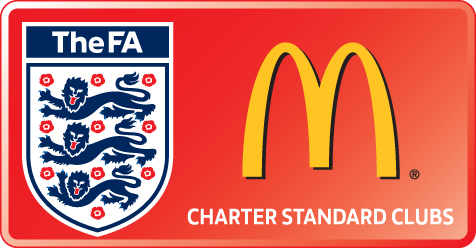 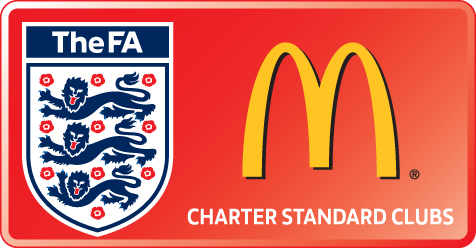 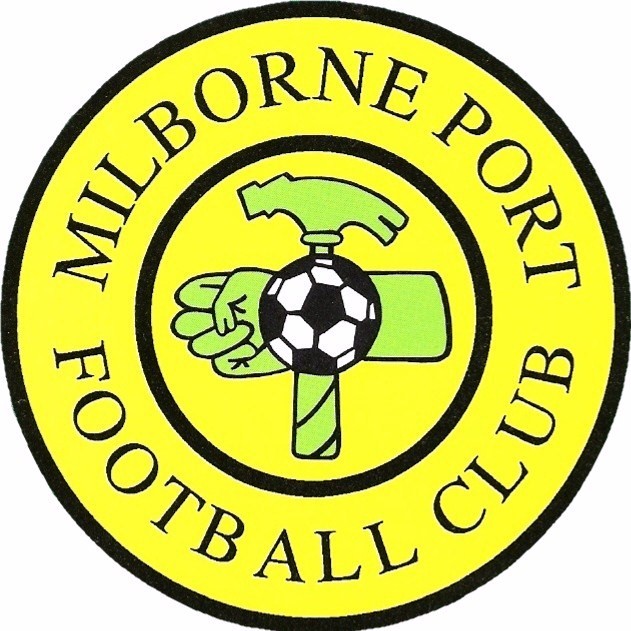 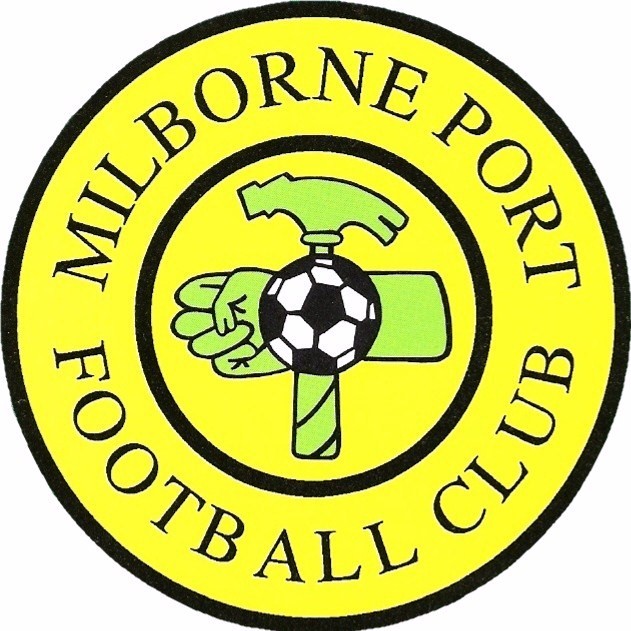 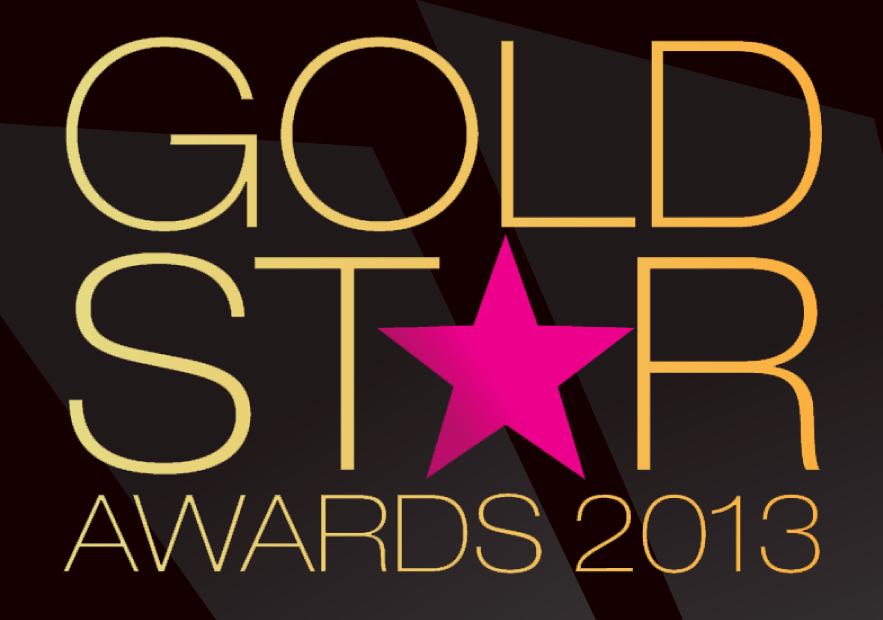 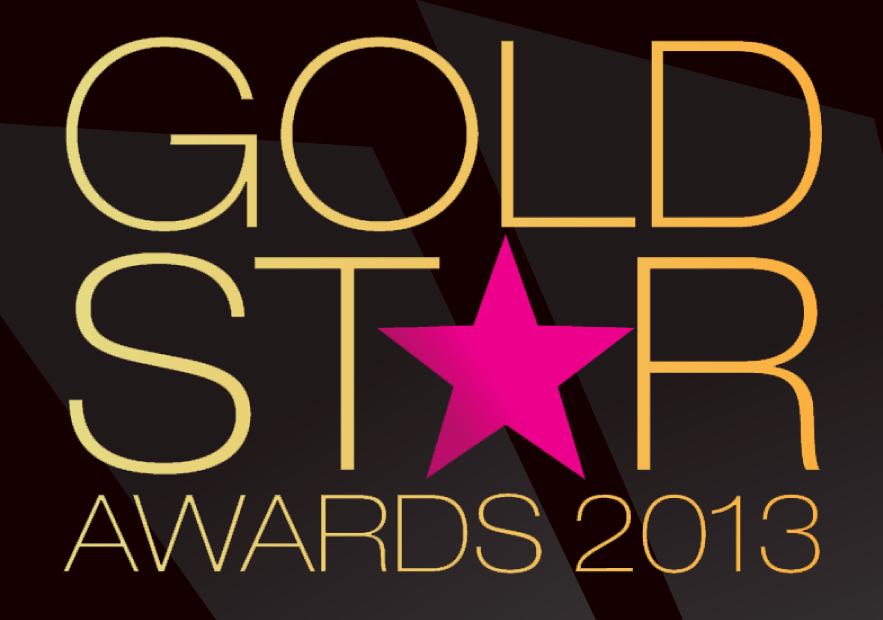 Minutes of the Annual General Meeting held on Monday 9th May 2022 at Milborne Port Sports & Social ClubWelcomeSteve Davis started the meeting by thanking everybody for attending especially those attending their first meeting. The attendees were:-Steve Davis, Matt Lockey, Victoria Rymell, Marco Ferrari, James Quick, Alison Baker, Becky Birch, Andy Stewart, Jody Baunton, Ben Crossley, Mark Bennett, Gavin Furlong, Nick John, Steve Hill, Paul Heath, Dave Colohan and Janet Davis.Apologies for AbsenceApologies were received from Lloyd Studley, Nick Fox and Simon Fox. Although they could not attend Nick did confirm that they would like to continue with a Veterans Team this coming season.Minutes of Last Year’s AGMMinutes had been circulated prior to the meeting, there were no matters arisings that had not been dealt with. All agreed that it was a true record of the meeting.Treasurer’s ReportJanet presented the accounts as at the end of March 2022 but stressed that monies were still owed by some of the managers. Janet thanked those managers that had used the Monthly Paying in forms, it had made her job easier and enabled her to keep accounts closer to being in line with that expected by Somerset FA. It was stressed that managers that were not still using these forms must do so in the future.The Bank Balance at the end of the financial year was £9199.08. Income amounted to £5987.30 with outgoings amounting to 5280.93. Janet advised that approx.. £3,000 had been received from the Co-op as part of their community grant award scheme. Janet thanked Rob for applying for this grant.Chair’s ReportSteve thanked all the players and managers for their efforts over the season. He congratulated all teams with the ‘A’ team just being pipped to the Division 2 title and being losing finalists in the Div 2 cup final. Steve also thanked the Secretary, Vice Chairman, Treasurer and Club Welfare Officer for their support over the year and thanked everyone who had been involved with the club this year, particularly the kit washers.Steve thanked Stuart Hinks for being Club President again this year and also thanked all sponsors for their support over the season.Secretary’s ReportRob started his report by thanking Matt for supporting him throughout the year and Victoria for her support as CWO.Steve Hill was thanked for stepping in and refereeing when referees were not allocated for matches.Rob advised that the Wholegame player registration system was changing to a player portal. The change is hoped to be an improvement to Wholegame where the best chance to register a player is after midnight.Rob reported that we had to pay £755 in fines over the last year due to bookings/sending offs/misconduct.Plans for Next Season – TeamsThe managers agreed to manage the following teams in the indicated leagues (divisions within the leagues still to be communicated by the relevant leagues)Under 7s – Marco Ferrari - YDMSLUnder 8s – James Quick - YDMSLUnder 9s – Lloyd Studley - YDMSLUnder 11s – Mark Bareham - YDMSLUnder 12s – Steven Hill - YDMSLUnder 13s – Gavin Furlong – YDFL Under 15s – Dave Colohan – YDFL Under 16s – Jody Baunton – Dorset/YDFLFirst Team – Mark Bennett – Dorset Reserves – Ben Crossley  – YDFLColts/A Team – Manager TBC/Steve Hill? - YDFLVeterans (Over 35s) – Nick Fox – SomersetRob did raise concern that we may struggle with player availability again when going to three adult teams. He was reassured that there were adequate numbers.Andy advised that he would donate £1,000 to assist with the kit purchase for the Colts/A TeamTeam.Election of Officers/Committee for the YearThe below officers agreed to serve for another year, this was agreed by those attendingChairperson – Steve DavisVice Chairman – Matt LockeyTreasurer – Janet DavisSecretary – Rob LockeyVeteran Registration Secretary – Simon FoxCWO – Victoria RymellGroundsman – Steve DavisThe committee shall consist of the above officers, along with all managers and Paul Heath, Becky Birch, Andy Stewart and Alison BakerSteve agreed to continue as Groundsman and Current Kit Washers will be continuing as per last seasonAny Other BusinessChartered Standard Health CheckRob advised that there were a number of managers that needed to have DBS recertification along with Safeguarding and First Aid Training during the coming months. He will send out links to the affected Managers/Assistants.Rob also advised that there was a need for new/updated documentation as part of the clearance. These documents (Code of Conduct, Equality Policy, Leadership Diversity Policy and Safeguarding Policy) were circulated with the AGM Agenda and were all agreed by the committee. These will be reviewed at future AGMs.Additional Alternative Kit – There has been a few occasions where more than one team has to wear alternative colours due to clashes with opposition’s kit. The need to get a second alternative kit was discussed but it was decided that the current provision was adequate.Clubhouse ProjectThe new attendees were brought up to date with the plans for an extended pavilion. Paul is to produce updated plans that can be used for building regs/planning purposes.Summer FeteThe committee were advised that the Football Club have the opportunity to run the Barbecue at the Summer Fete along with the Crockery Smash and Crossbar Challenge. This will be discussed at future meetings but several volunteers will be required.